Laboratorio de producción y arte digital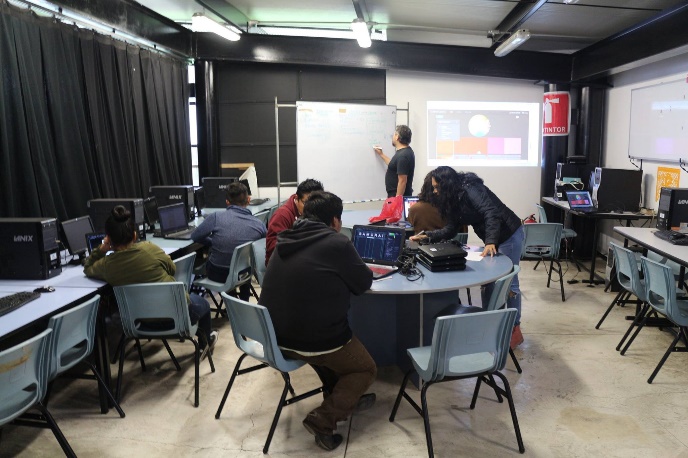 